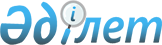 О снятии ограничительных мероприятий и признании утратившим силу решения акима Глуховского сельского округа Бескарагайского района от 23 декабря 2020 года № 10 "Об установлении ограничительных мероприятий в селе Стеклянка Глуховского сельского округа Бескарагайского района"Решение акима Глуховского сельского округа Бескарагайского района Восточно-Казахстанской области от 19 ноября 2021 года № 12. Зарегистрировано в Министерстве юстиции Республики Казахстан 26 ноября 2021 года № 25425
      В соответствии с подпунктом 8) статьи 10-1 Закона Республики Казахстан "О ветеринарии", пунктом 1 статьи 27 Закона Республики Казахстан "О правовых актах" и на основании представления главного государственного ветеринарно-санитарного инспектора Бескарагайского района от 27 октября 2021 года № 282, РЕШИЛ:
      1. Снять ограничительные мероприятия, установленные на территории села Стеклянка Глуховского сельского округа Бескарагайского района, в связи с проведением комплекса ветеринарных мероприятий по ликвидации болезни бруцеллез крупного рогатого скота.
      2. Признать утратившим силу решение акима Глуховского сельского округа Бескарагайского района от 23 декабря 2020 года № 10 "Об установлении ограничительных мероприятий в селе Стеклянка Глуховского сельского округа Бескарагайского района" (зарегистрировано в Реестре государственной регистрации нормативных правовых актов за № 8043).
      3. Контроль за исполнением настоящего решения оставляю за собой.
      4. Настоящее решение вводится в действие со дня его первого официального опубликования.
					© 2012. РГП на ПХВ «Институт законодательства и правовой информации Республики Казахстан» Министерства юстиции Республики Казахстан
				
      Аким Глуховского сельского  округа 

А. Тастенбеков
